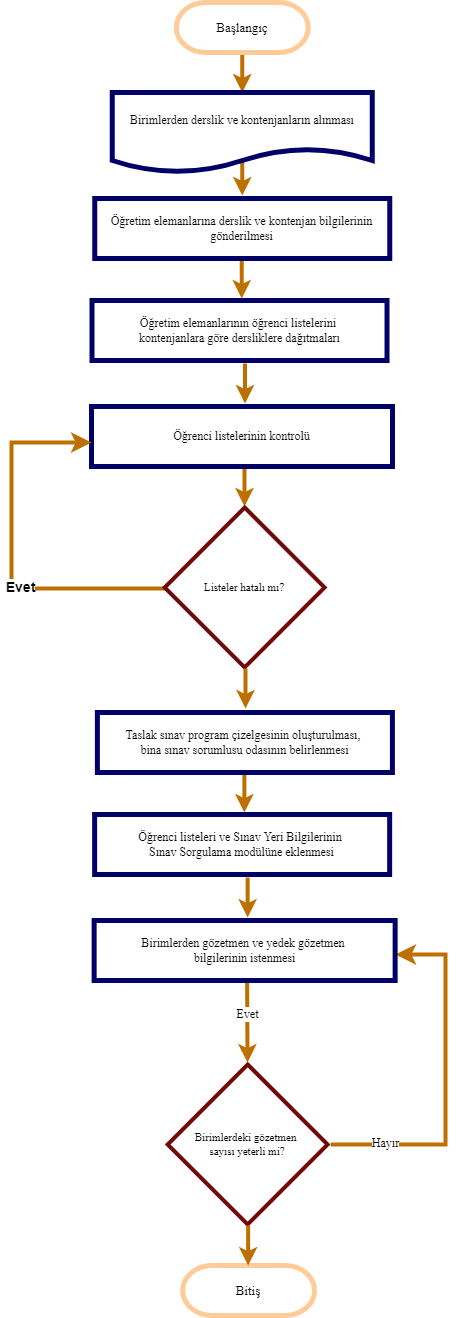 İlgili Mevzuat : Karabük Üniversitesi Önlisans Eğitim- Öğretim ve Sınav Yönetmeliğiİlgili Form :